Группа 23 -24   МатематикаПовторить и решать по конспекту предыдущего задания.Тема урока:  Формулы приведенияЗадания.     Вычислите с помощью формул приведения:Стр. 24  №9.8 (весь);  № 9.10 (а;б);   №9.11(а;б)Напоминаю: sin (-t) = - sin t;  сos (-t) = сos t;  tq (-t) = - tq t;   сtq (-t) = - сtq t.PS: Конспект предыдущего задания должен быть у всех в рабочих тетрадях!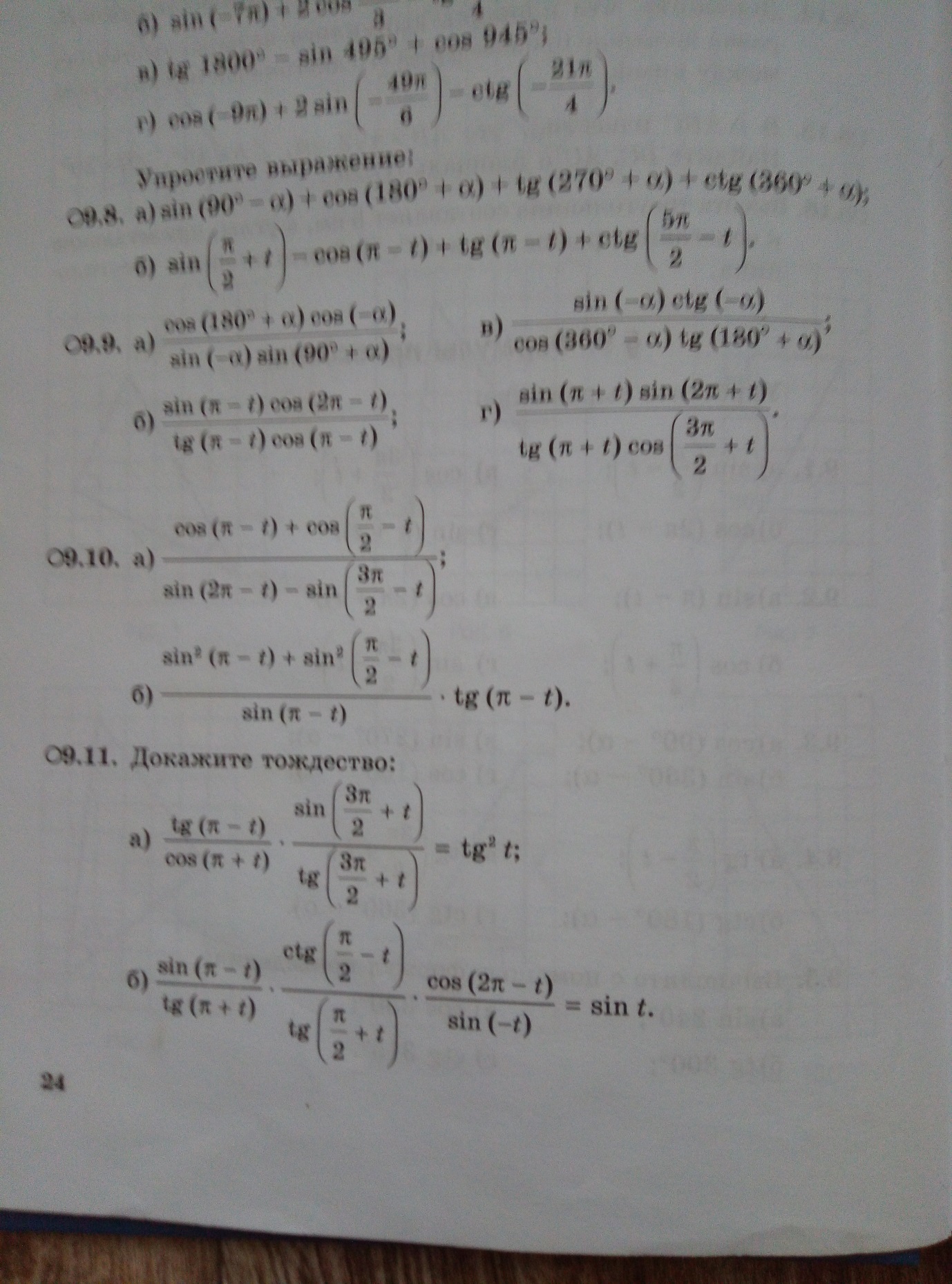 Если плохо видно, то в   интернете находим учебник и выполняем по учебнику данные номера.Автор  под редакцией А.Г. Мордковича.    Алгебра и начала математического анализа  Часть 2   Задачник 10-11 классИзд., -М. Мнемозина, 2011 год.PS.   Остальные  номера можно выполнять по желанию на дополнительную оценку.